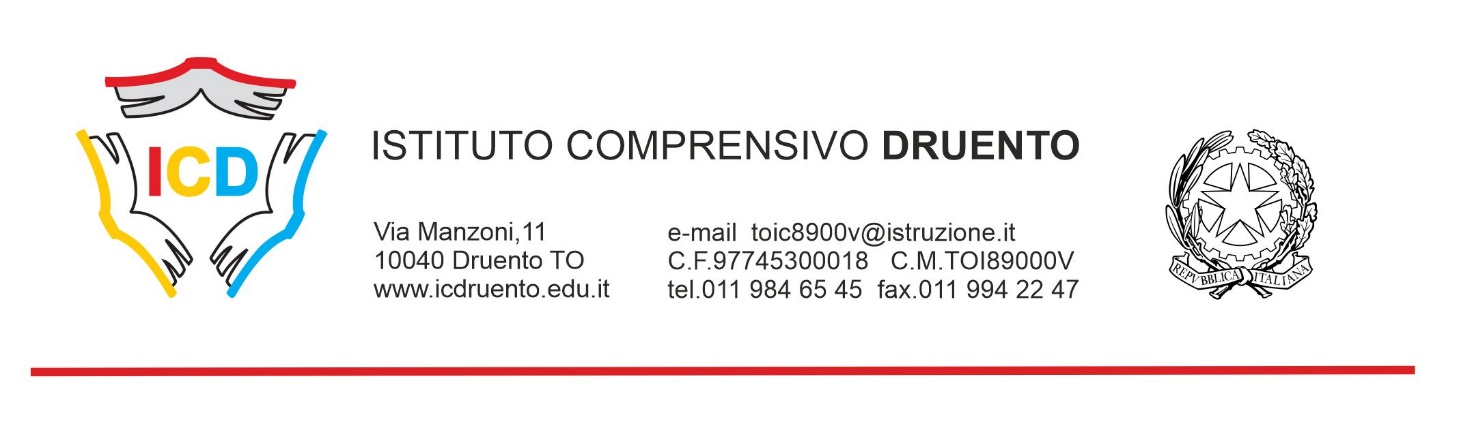         Druento, ________Al Dirigente Scolastico Barbara Saletti Al Responsabile Covid Manuela MorabitoDICHIARAZIONE UTILIZZO DPIIl sottoscritto/a___________________ nato/a a __________ il __________, residente a ____________________docente a tempo indeterminato/determinato  presso codesto Istituto,avendo prestato servizio nella classe ____________ nei giorni  ___________DICHIARAdi aver sempre fatto uso dei dispositivi di sicurezza in modo continuativo durante la permanenza in classe e nell’Istituto nei giorni suddettidi aver sempre rispettato attentamente il protocollo messo in atto dall’Istituto- Ic Druento                                                                                                                        In fede                                                                                                         __________